Классный час во 2 классена тему: "Спорт и мы"Выполнила:студентка Ш-32 группыМельникова ВалерияЕйск, 2020Цель: Формирование представлений у детей основ ЗОЖ, вовлекать детей в систематическое занятие спортом.Задачи:закрепить  знания детей о здоровом образе жизни, о различных видах спорта;привлекать детей к здоровому образу жизни; учить работать в группах, развивать коммуникативные способности;Ход мероприятия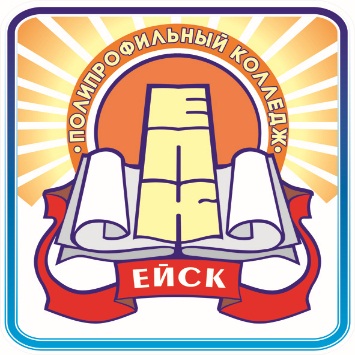 Министерство образования, науки и молодёжной политики Краснодарского краяГосударственное бюджетное профессиональное образовательное учреждение Краснодарского края«ЕЙСКИЙ ПОЛИПРОФИЛЬНЫЙ КОЛЛЕДЖ»Этапы занятияДеятельность учителяДеятельность учащихсяМотивационныйМеня зовут Валерия Дмитриевна и я проведу у вас этот классный час.— Давайте вначале классного часа пожелаем здоровья друг другу.Как это сделать? Да просто поздороваться!— Здравствуйте, ребята!— Спасибо! Я думаю, вы согласитесь со мной, что никакие богатства в мире не заменят самой главной ценности – крепкого здоровья! Помогите мне прочитать тему нашего классного часа. 
На доске: «ПТРОС И ЫМ»- Какие слова у вас получились?- Вы любите заниматься спортом? Какой вид спорта вам нравится?-Здравствуйте, Валерия Дмитриевна.-«Спорт и Мы».Учащиеся отвечают на вопросы.ОриентирующийА начнём мы наше занятие  с одной древней легенды: «Давным – давно на горе Олимп жили – были боги. Стали решать, каким должен быть человек. Один сказал: «Человек должен быть умным» (учитель выставляет на доске слово «умный»), второй: «Человек должен быть сильным» (слово «сильный»), а третий: «Человек должен быть здоровым», но тут же поняли, что человек будет похож на них. И тогда решили спрятать самое главное, что есть у человека. Одни предлагали спрятать за синее море, другие за высокие горы,а в итоге решили спрятать в самого человека.-Что же спрятали,  мы узнаем, если разгадаем кроссворд.1.Что нужно чистить человеку два раза в день?2.Какой орган в организме перекачивает кровь по сосудам?3.Что выращивают люди на своих огородах, богатоевитаминами?4.Что человек хмурит, когда портится настроение?5.Что помогает человеку отдыхать, расти и восстанавливать силы?6.Она  разносит по организму питательные вещества икислород.7.Что является лабораторией организма?8.Если человек хорошо видит, значит у него хорошее…-Прочитайте слово, записанное в красных клетках.- Так и живет  с давних времен человек, пытаясь найти своё здоровье. Здоровье для человека – одна из главных ценностей.-А кто скажет,  от чего человек болеет?-Что  нам помогает  сохранить здоровье, бодрость духа,  энергию?«Кто спортом занимается, тот силы набирается»-А сейчас   мы  и  проверим,  дружите ли вы со спортом.Разгадывают кроссворд.Зубы.Сердце.Овощи.Брови.Сон.Кровь.Печень.Зрение.«ЗДОРОВЬЕ»Если человек болеет, у него настроение плохое, ни учиться, ни работать он нормально не может. Вредные привычки отравляют людей.-Физкультура  и  спорт. ДеятельностныйРебята,  а  вы  много  знаете  видов спорта? (Класс делится на три команды)1.ответить на вопросы(каждой команде 4 вопроса, если  они не отвечают, этот вопрос переходит к соперникам, каждый вопрос - это 1 бал команде)1.В этом виде спорта спортсмены хорошо стоят на коньках, ловко работают специальной палкой и забивают шайбу.2.Впервые в эту игру сыграли американские пожарные. Они перекидывали мяч через бельевую верёвку. Как называется эта игра сейчас? 3.Чтобы заниматься этим видом спорта надо уметь хорошо и быстро плавать. Игра проводиться с мячом. Мяч должен попасть в ворота. 4.В этой игре два игрока перекидывают маленький мяч через сетку, используя для удара по мячу ракетку. 5.А в этом виде спорта спортсмены на лыжах съезжают с высоких гор. 6.В этой игре две команды бегают по полю и стараются забить сопернику гол.  7.В этом виде спорта два спортсмена, одетые в специальную одежду, ведут бой, обязательно строго по правилам. 8.Эти спортсмены прекрасно и точно делают стойку на руках, перевороты, даже несколько оборотов в воздухе.9.В этом виде спорта участвуют лыжники, за спиной у которых винтовка. Приближаясь к огневому рубежу они замедляют ход, успокаиваются, ведь им надо попасть в 5 мишеней. 10. Выполнять упражнения в этом виде спорта можно без предметов, а можно с предметом. Этот вид спорта поднял с постели Героя Советского Союза Алексея Маресьева. И мы каждый урок физический культуры начинаем с нее. 11.Раньше эта игра называлась «корзина-мяч». И правда в этой игре мяч должен попасть в корзину. 12.Ещё один вид спорта на коньках. Спортсмены по одному или парами выполняют под музыку танцевальные движения. А много ли вы знаете о здоровой жизни?Проведем блиц - турнир (по 2 вопроса каждой команде, по 2 балла каждый).1.     Его не купишь ни за какие деньги. 2.     Жидкость, переносящая в организме кислород.  3.     Ледовая площадка.  4.     Тренировка организма холодом. 5.     Наука о чистоте 6.     Она является залогом здоровья Показать пантомиму на виды спорта(каждой команде достаётся несколько видов спорта,  они показывают пантомиму, а соперники должны угадать, учитывается массовость и эмоциональность команды, максимально по 3 балла)1.теннис; хоккей; биатлон2.бокс; баскетбол; боулинг3.фигурное катание, метание копья, дзюдо.Конкурс «Анаграммы»
На доске записаны в разном порядке буквы. Нужно собрать слово, связанное со здоровьем. Кто быстрее?  (карточки для работы в группах)
ЗКУЛЬФИТРАУ – физкультура
ДКАЗАРЯ – зарядка
ЛКАЗАКА – закалка
ЕНГИАГИ – гигиена
ЛКАПРОГУ – прогулкаМолодцы, ребята!Учащиеся отвечают на вопросы.(хоккей)(волейбол) (водное поло)(большой теннис) (горнолыжный спорт)(футбол) (борьба) (акробаты)  (биатлон) (гимнастика)  (баскетбол)    (фигурное катание)(здоровье)(кровь)(каток)(закаливание)(гигиена)(чистота)Учащиеся показывают виды спорта пантомимой.Учащиеся отгадывают слова.РефлексияПока я буду подсчитывать баллы каждой команды, нарисуйте свой любимый вид спорта на листах, которые лежат перед вами.Ребята,  сегодня  мы  говорили  с  вами  и о здоровье  и  спорте! И глядя на большое количество  грамот за спортивные успехи класса можно сделать вывод……-  Какими  вы  хотите  вырасти?-  Что  надо  делать,  чтобы  оставаться  всегда крепкими  и  здоровыми,  бодрыми и  энергичными?В своих рисунках вы отразили ваш любимый вид спорта. Что вы можете о нем рассказать?Итак, у кого сегодня не было трудностей, и кому все понравилось, поднимите зеленый кружок.У кого возникали небольшие трудности, поднимите желтый кружок.Учащиеся рисуют свой любимый вид спорта.Учащиеся отвечают на вопросы, оценивают свою деятельность на уроке.